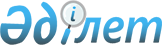 О бюджете сельского округа Каракум на 2020-2022 годыРешение Аральского районного маслихата Кызылординской области от 26 декабря 2019 года № 309. Зарегистрировано Департаментом юстиции Кызылординской области 30 декабря 2019 года № 7121.
      В соответствии пункта 2 статьи 75 кодекса Республики Казахстан от 4 декабря 2008 года "Бюджетный кодекс Республики Казахстан" Аральский районный маслихат РЕШИЛ:
      1. Утвердить бюджет сельского округа Каракум на 2020-2022 годы согласно приложениям 1, 2 и 3, в том числе на 2020 год в следующих объемах:
      1) доходы – 109 318 тысяч тенге, в том числе:
      налоговые поступления – 4 649 тысяч тенге;
      неналоговые поступления –0;
      поступления от продажи основного капитала – 0;
      поступления трансфертов – 104 669 тысяч тенге;
      затраты – 110 881,4 тысяч тенге;
      2) чистое бюджетное кредитование – 0;
      бюджетные кредиты – 0;
      погашение бюджетных кредитов – 0;
      4) сальдо по операциям с финансовыми активами – 0; 
      приобретение финансовых активов –0;
      поступления от продажи финансовых активов государства – 0;
      5) дефицит (профицит) бюджета– - 1 563,4 тысяч тенге;
      6) финансирование дефицита (использование профицита) бюджета – 1 563,4 тысяч тенге.
      Сноска. Пункт 1 - в редакции решения Аральского районного маслихата Кызылординской области от 09.12.2020 № 428 (вводится в действие с 01.01.2020).


      2. Настоящее решение вводится в действие с 1 января 2020 года и подлежит официальному опубликованию. Бюджет сельского округа Каракум на 2020 год
      Сноска. Приложение 1 - в редакции решения Аральского районного маслихата Кызылординской области от 09.12.2020 № 428 (вводится в действие с 01.01.2020). Бюджет сельского округа Каракум на 2021 год Бюджет сельского округа Каракум на 2022 год
					© 2012. РГП на ПХВ «Институт законодательства и правовой информации Республики Казахстан» Министерства юстиции Республики Казахстан
				
      Председатель сессии Аральскогорайонного маслихата

А. Садуакасова

      Секретарь Аральскогорайонного маслихата

Д. Мадинов
Приложение 1 к решению
Аральского районного маслихата
от "26" декабря 2019 года № 309
Категория
Категория
Категория
Категория
Сумма на
2020 год
(тысяч тенге)
Класс 
Класс 
Класс 
Сумма на
2020 год
(тысяч тенге)
Подкласс
Подкласс
Сумма на
2020 год
(тысяч тенге)
Наименование 
Сумма на
2020 год
(тысяч тенге)
1
2
3
4
5
1. Доходы
109 318
1
Налоговые поступления
4 649
01
Подоходный налог
43
2
Индивидуальный подоходный налог
43
04
Hалоги на собственность
4 606
1
Hалоги на имущество
24
3
Земельный налог
79
4
Hалог на транспортные средства
4 503
4
Поступления трансфертов
104 669
02
Трансферты из вышестоящих органов государственного управления
104 669
3
Трансферты из бюджета района (города областного значения) 
104 669
Функциональная группа
Функциональная группа
Функциональная группа
Функциональная группа
Сумма на 
2020 год
Администратор бюджетных программ
Администратор бюджетных программ
Администратор бюджетных программ
Сумма на 
2020 год
Программа
Программа
Сумма на 
2020 год
Наименование
Сумма на 
2020 год
2. Затраты
110 881,4
01
Государственные услуги общего характера
23 328,4 
124
Аппарат акима города районного значения, села, поселка, сельского округа
23 328,4 
001
Услуги по обеспечению деятельности акима города районного значения, села, поселка, сельского округа
23 303,4
022
Капитальные расходы государственного органа
25
04
Образование
40 115
124
Аппарат акима города районного значения, села, поселка, сельского округа
40 115
004
Дошкольное воспитание и обучение и организация медицинского обслуживания в организациях дошкольного воспитания и обучения
40 115
06
Социальная помощь и социальное обеспечение
2 570
124
Аппарат акима города районного значения, села, поселка, сельского округа
2 570
003
Оказание социальной помощи нуждающимся гражданам на дому
2 570
07
Жилищно-коммунальное хозяйство
2 921
124
Аппарат акима города районного значения, села, поселка, сельского округа
2 921
008
Освещение улиц населенных пунктов
256
009
Обеспечение санитарии населенных пунктов
365
011
Благоустройство и озеленение населенных пунктов
2 300
08
Культура, спорт, туризм и информационное пространство
21 716
124
Аппарат акима города районного значения, села, поселка, сельского округа
21 716
006
Поддержка культурно-досуговой работы на местном уровне
21 716
13
Прочие
20 231
124
Аппарат акима города районного значения, села, поселка, сельского округа
20 231
040
Реализация мероприятий для решения вопросов обустройства населенных пунктов в реализацию мер по содействию экономическому развитию регионов в рамках Государственной программы развития регионов до 2025 года
20 231
3.Чистое бюджетное кредитование
0
Бюджетные кредиты
0
5
Погашение бюджетных кредитов
0
4. Сальдо по операциям с финансовыми активами
0
Приобретение финансовых активов
0
5. Дефицит (профицит) бюджета
- 1 563,4
6. Финансирование дефицита (использование профицита) бюджета
1 563,4
8
Используемые остатки бюджетных средств
1 563,4
1
Свободные остатки бюджетных средств
1 563,4
01
Свободные остатки бюджетных средств
1 563,4
2
Остатки бюджетных средств на конец отчетного периода
0
01
Остатки бюджетных средств на конец отчетного периода
0Приложение 2 к решению
Аральского районного маслихата
от 26 декабря 2019 года № 309
Категория 
Категория 
Категория 
Категория 
Сумма на 2021 год
(тысяч тенге)
Класс 
Класс 
Класс 
Сумма на 2021 год
(тысяч тенге)
Подкласс
Подкласс
Сумма на 2021 год
(тысяч тенге)
Наименование 
Сумма на 2021 год
(тысяч тенге)
1
2
3
4
5
1. Доходы
83 853
1
Налоговые поступления
4 767
04
Hалоги на собственность
4 767
1
Hалоги на имущество
25
3
Земельный налог
93
4
Hалог на транспортные средства
4 649
4
Поступления трансфертов
79 086
02
Трансферты из вышестоящих органов государственного управления
79 086
3
Трансферты из бюджета района (города областного значения) 
79 086
Функциональная группа
Функциональная группа
Функциональная группа
Функциональная группа
Сумма на 
2021 год
Администратор бюджетных программ
Администратор бюджетных программ
Администратор бюджетных программ
Сумма на 
2021 год
Программа
Программа
Сумма на 
2021 год
Наименование
Сумма на 
2021 год
2. Расходы
83 853
01
Государственные услуги общего характера
22 460
124
Аппарат акима города районного значения, села, поселка, сельского округа
22 460
001
Услуги по обеспечению деятельности акима города районного значения, села, поселка, сельского округа
22 460
04
Образование
31 917
124
Аппарат акима города районного значения, села, поселка, сельского округа
31 917
004
Дошкольное воспитание и обучение и организация медицинского обслуживания в организациях дошкольного воспитания и обучения
31 917
06
Социальная помощь и социальное обеспечение
2 537
124
Аппарат акима города районного значения, села, поселка, сельского округа
2 537
003
Оказание социальной помощи нуждающимся гражданам на дому
2 537
07
Жилищно-коммунальное хозяйство
7 786
124
Аппарат акима города районного значения, села, поселка, сельского округа
7 786
008
Освещение улиц населенных пунктов
1 458
009
Обеспечение санитарии населенных пунктов
406
011
Благоустройство и озеленение населенных пунктов
5 922
08
Культура, спорт, туризм и информационное пространство
19 153
124
Аппарат акима города районного значения, села, поселка, сельского округа
19 153
006
Поддержка культурно-досуговой работы на местном уровне
19 153
3.Чистое бюджетное кредитование
0
Бюджетные кредиты
0
5
Погашение бюджетных кредитов
0
4. Сальдо по операциям с финансовыми активами
0
Приобретение финансовых активов
0
5. Дефицит (профицит) бюджета
0
6. Финансирование дефицита (использование профицита) бюджета
0Приложение 3 к решению
Аральского районного маслихата
от 26 декабря 2019 года № 309
Категория 
Категория 
Категория 
Категория 
Сумма на 2022 год
(тысяч тенге)
Класс 
Класс 
Класс 
Сумма на 2022 год
(тысяч тенге)
Подкласс
Подкласс
Сумма на 2022 год
(тысяч тенге)
Наименование 
Сумма на 2022 год
(тысяч тенге)
1
2
3
4
5
1. Доходы
84 595
1
Налоговые поступления
4 957
04
Hалоги на собственность
4 957
1
Hалоги на имущество
25
3
Земельный налог
97
4
Hалог на транспортные средства
4 835
4
Поступления трансфертов
79 638
02
Трансферты из вышестоящих органов государственного управления
79 638
3
Трансферты из бюджета района (города областного значения) 
79 638
Функциональная группа
Функциональная группа
Функциональная группа
Функциональная группа
Сумма на 
2022 год
Администратор бюджетных программ
Администратор бюджетных программ
Администратор бюджетных программ
Сумма на 
2022 год
Программа
Программа
Сумма на 
2022 год
Наименование
Сумма на 
2022 год
2. Расходы
84 595
01
Государственные услуги общего характера
22 636
124
Аппарат акима города районного значения, села, поселка, сельского округа
22 636
001
Услуги по обеспечению деятельности акима города районного значения, села, поселка, сельского округа
22 636
04
Образование
32 070
124
Аппарат акима города районного значения, села, поселка, сельского округа
32 070
004
Дошкольное воспитание и обучение и организация медицинского обслуживания в организациях дошкольного воспитания и обучения
32 070
06
Социальная помощь и социальное обеспечение
2 552
124
Аппарат акима города районного значения, села, поселка, сельского округа
2 552
003
Оказание социальной помощи нуждающимся гражданам на дому
2 552
07
Жилищно-коммунальное хозяйство
8 096
124
Аппарат акима города районного значения, села, поселка, сельского округа
8 096
008
Освещение улиц населенных пунктов
1 516
009
Обеспечение санитарии населенных пунктов
422
011
Благоустройство и озеленение населенных пунктов
6 158
08
Культура, спорт, туризм и информационное пространство
19 241
124
Аппарат акима города районного значения, села, поселка, сельского округа
19 241
006
Поддержка культурно-досуговой работы на местном уровне
19 241
3.Чистое бюджетное кредитование
0
Бюджетные кредиты
0
5
Погашение бюджетных кредитов
0
4. Сальдо по операциям с финансовыми активами
0
Приобретение финансовых активов
0
5. Дефицит (профицит) бюджета
0
6. Финансирование дефицита (использование профицита) бюджета
0